Ecoute le texte lu (Daniel Pennac) et réponds aux questions.Quel âge a le narrateur ?	De quel pays vient le narrateur ?	L’auteur parle des « voix », qui sont-elles ? Que disent-elles ? 	
 	
 	A quelle époque les Juifs sont-ils venus se réfugier en France ?	Cite 3 peuples qui ont fui leur pays à cause de la misère.	
 	Quel peuple a fui son pays à cause de la révolution ? 	Cite 3 peuples qui ont fui leur pays à cause de la dictature.	
 	Quel peuple a fui son pays dans les années 1990 à cause de la guerre ?	Cite 3 autres peuples qui on dû fuir leur pays cités dans ce texte.	Ces gens ont-ils été accueillis en France ou refusés ? 	Qu’est-ce que c’est « l’instinct de conservation » ? 	Quel argument est avancé dans ce texte pour accueillir les réfugiés ?	Cite 2 choses positives qu’un immigré peut apporter dans un pays (selon toi, ce n’est pas dit dans le texte).	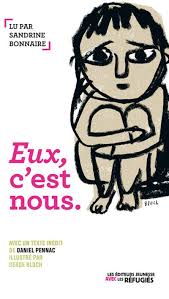 